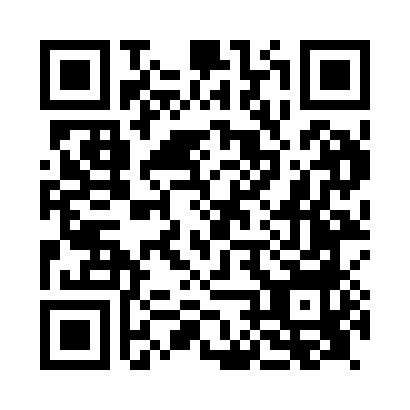 Prayer times for Henley, Dorset, UKMon 1 Jul 2024 - Wed 31 Jul 2024High Latitude Method: Angle Based RulePrayer Calculation Method: Islamic Society of North AmericaAsar Calculation Method: HanafiPrayer times provided by https://www.salahtimes.comDateDayFajrSunriseDhuhrAsrMaghribIsha1Mon3:075:011:146:489:2611:202Tue3:085:021:146:489:2611:203Wed3:085:021:146:489:2611:204Thu3:095:031:146:489:2511:205Fri3:095:041:146:489:2511:196Sat3:105:051:156:489:2411:197Sun3:105:061:156:479:2411:198Mon3:115:071:156:479:2311:199Tue3:115:081:156:479:2211:1910Wed3:125:091:156:469:2111:1811Thu3:125:101:156:469:2111:1812Fri3:135:111:156:469:2011:1813Sat3:145:121:166:459:1911:1714Sun3:145:131:166:459:1811:1715Mon3:155:141:166:449:1711:1616Tue3:155:151:166:449:1611:1617Wed3:165:161:166:439:1511:1518Thu3:175:181:166:439:1411:1519Fri3:175:191:166:429:1311:1420Sat3:185:201:166:419:1211:1421Sun3:195:211:166:419:1011:1322Mon3:195:231:166:409:0911:1323Tue3:205:241:166:399:0811:1224Wed3:215:251:166:399:0711:1125Thu3:215:271:166:389:0511:1126Fri3:225:281:166:379:0411:1027Sat3:235:301:166:369:0211:0928Sun3:235:311:166:359:0111:0829Mon3:255:321:166:348:5911:0630Tue3:285:341:166:338:5811:0331Wed3:305:351:166:338:5611:00